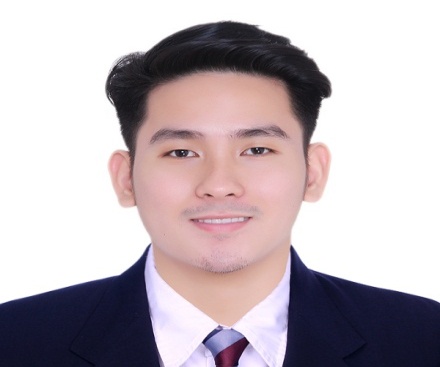 RONALD Burjuman, Dubai UAEE-mail Address: ronald.359757@2freemail.comVISA VISAOBJECTIVES:To venture in a career wherein I can apply my knowledge and skills, thus becoming a productive part and driving force of the company thru the attainment of its ultimate goal in reaching the zenith of success.POSITION DESIRED:Front Desk Officer, Admin Assistant, Telephone Operator, Customer Service Representative, Data Entry Clerk, Sales Executive, Finance Officer.SUMMARY OF SKILLS:Computer literate, specifically in Microsoft Word, Power Point and Excel, also familiar with a dashboard for making business presentationKnowledgeable and trained in Systems, Application and Products (SAP) business system that allows enterprise resource planning and data management programs.Resourceful, versatile, and flexible enough to handle things alone.Considerable amount of experience in banking and lending arena Proficiency in writing different type of reports.Excellent communication skills.Adept in managing multiple tasks with superb organizational abilities.Proven negotiation and presentation skills.Ability to build rapport with customers with different backgrounds.WORK EXPERIENCE:Robinsons Bank CorporationJuly 2015 - September 2016Designation: Junior Loan OfficerResponsibilities:Refer loan applications outside those limits to management for approval.Meet and greet with walk in applicants and obtaining information for loan applications and to answer questions about the process. Analyzing applicants' financial status, credit, and property evaluations to determine their feasibility for granting loans. Explaining to customers the different types of loans and credit options that are available, as well as the terms of those services that beneficial to company.Obtaining and compiling copies of loan applicants' credit histories, corporate financial statements, and other financial information to make clients up to date.Reviewing and updating bank credit files and loan agreements to ensure that they are complete and accurate according to policy and compliance.Stay abreast of new types of loans and other financial services and products to better meet customers' needs.Answering inbound/outbound Telephone Inquiries.Admin duties to support team departments by sorting, filing, documenting, encoding, and photocopying.Netro Asian Advertising CompanyMarch 2012 - March 2013Designation : Sales ExecutiveResponsibilities:Selling products personally that can develop relationships with prospect clients and recommend solutions.Maintaining relationships to clients by providing support, giving information, and guidance; recommend them to new opportunities; also for the service improvements.Identifying products for improvements or what to retain on the current industry trends, market activities, and competitors.Preparing of marketing reports to collect, analyze, and summarize information.Maintaining quality service to establish and enforce organization standards.Handling different types of products such as beauty products, dental services, hotel accommodation, salon & spa services, restaurant foods and other establishments that customers will enjoy.Contributing with team effort to accomplish related results when needed.McDonalds Golden Arches Development CorpJanuary 2011 - February 2012Designation: Service CrewResponsibilities:Greeting customers, wear a smile, and settle them downBusting  up the tables after the guests leave and set for the next guestsPacking  and serving warm food efficiently, according to  the order with accuracyHelping kitchen duties or with outdoor deliveries to where and when requiresEDUCATIONAL ATTAINMENT:STI COLLEGE Bachelor in Science in Information Technology			June 2011 - March 2012JAVA ProgrammingOur Lady of Fatima University (OLFU)      			2012 - 2016Bachelor of Science in Business AdministrationMajor in BankingTRAININGS ATTENDED:SAP BUSINESS – 2014BUSINESS ANALYTICS – February 2016ETHICS AND SOCIAL RESPONSIBILITY IN MIDST OF GLOBAL CHALLENGES - October 15, 2015LECTURE SERIES ON CURRENT TRENDS AND ISSUES IN BUSINESS AND TOURISM - July 23, 24 2015INVESTMENT EDUCATION FOR NEW MILLENNIA’S: NOW IS THE TIME - January 16, 2016, RESEARCH DEVELOPMENT AND INNOVATION CENTER - August 27, 2015, 